Visual Infusion Phlebitis (VIP) ScoreAll patients with an intravenous access device should have the IV site checked every shift for signs of infusion phlebitis.  The VIP score and action(s) taken (if any) must be documented on POET/care plan evaluation sheet.  The cannula site must also be observed:When bolus injections are administeredIV flow rates are checked or alteredWhen solution containers are changed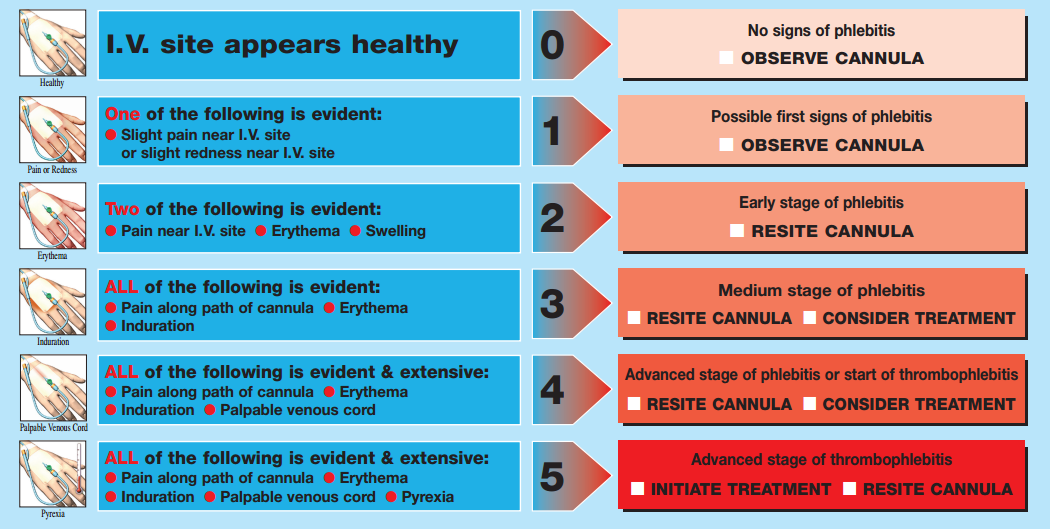 